гр. Бургас ул. “Христо Ботев” 42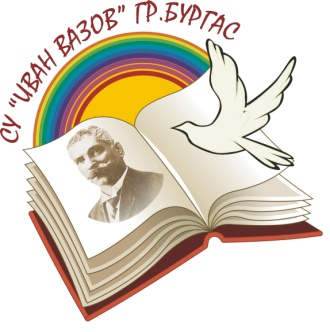 тел/факс 817690- Директор817694- Зам. директор	       web : http:// ivazov-burgas.com817693- Канцелария		       e-mail: ivazov_bs@abv.bgЗаповед № 380/10.03.2022 г.Относно: Прием на ученици в Първи клас за учебната 2022/2023 г.На основание чл. 259, ал.1, Наредба № 10 от 01.09.2016 г. и измененията на Наредба № 10 за организация на дейностите в училищното образование на министъра на образованието и науката и  условията за прием в  Първи клас на Община Бургас, определям Лиляна Христова-ЗАС  за техническо лице за въвеждане на заявленията на родителите за записване на децата им в Първи клас  в СУ „Иван Вазов”, гр. Бургас.Работно време в дните на подаване на заявления на за записване в Първи клас:  9:00-17:30 часа-обедна почивка:12:00-12:30 часаПриемът на ученици  в І клас в учебни заведения на територията на Община Бургас се осъществява в съответствие с разпоредбите на Закон за предучилищното и училищното образование, Наредба № 10 от 01.09.2016 г. за организация на дейностите в училищното образование, издадена от  министъра на образованието и науката и Наредба за финансирането на институциите в системата на предучилищното и училищното образование, приета с ПМС № 219 от 05.10.2017 г.Съгласувано с правилата за прием на ученици в първи клас на Община Бургас обявявам прием в 1 /една/ паралелка Първи клас за учебната 2022/2023 година с 22-ма ученика с изучаване на Математика, Английски език, Керамика и пластика.1. Приемът на деца в І клас се извършва по електронен път или с регистриране в електронната система в едно от желаните от родителите учебни заведения.2. Заявления за постъпване в учебните заведения се подават от 11.05.2022 г. до 20.05.2022 г.3. Обявяването на резултатите с приетите деца от първо класиране се извършва на 03.06.2022 г. на електронната страница за прием и на видно място в СУ «Иван Вазов».4. Родителите на приетите деца писмено декларират желанието си детето им да бъде записано от 06.06.2022 г. до 10.06.2022 г. на място в съответното учебно заведение, където са приети.5. Свободните места след първо класиране се обявяват на 16.06.2022 г.6. Родителите на неприетите деца могат да променят реда на желанията си при второ класиране в срок от 17.06.2022 г. до 23.06.2022 г. чрез електронната система за записване или като подадат Заявление по образец в учебното заведение. Тези родители, които не са подали заявление за прием в учебно заведение, могат да го направят през този период.7. Обявяването на резултатите с приетите деца от второ класиране се извършва на 28.06.2022 г., като записването на приетите деца се извършва от 30.06.2022 г. до 06.07.2022 г.8. Обявяването на останалите свободни места след второ класиране се извършва на 08.07.2022 г.9. Критерии за класиране:Класирането при прием на деца в І клас в учебни заведения се осъществява на база точкова система.Ползването на предимства, заявени при подаване на регистрация, се доказват в момента на записване на детето в учебното заведение. На място трябва да се представят всички необходими документи (оригинали), доказващи съответните предимства, в противен случай детето няма да бъде записано в учебното заведение. Родителите на децата, на които е отказан прием, са длъжни в периода, определен за корекции, да актуализират точните обстоятелства. Ако не го направят, промяната ще бъде извършена по служебен ред, за да може детето да участва на второ класиране.Заявеният в Регистрационния талон от родителите адрес на местоживеене на детето се проверява по служебен ред. Ако декларираният в Регистрационния талон адрес не съвпада с адреса, подаден от ГРАО, детето не се записва. Родителите са длъжни в периода, определен за корекции, да актуализират адреса. Ако не го направят, адресът ще бъде променен по служебен ред, за да може детето да участва на второ класиране с правилния адрес.Допълнения към основните критерии:1) Деца, чиито брат или сестра до 12-годишна възраст (към датата на подаване на заявлението) са ученици в избраното училище, се разпределят в Група 1, независимо от постоянния/настоящия им адрес. Допълнително към това се начисляват и 30 допълнителни точки.2) Осиновени деца или деца от приемни семейства могат да бъдат разпределени в една от групите както по постоянен/настоящ адрес на детето, така и на осиновителя или приемния родител (което е по-благоприятно). За всички останали деца се използва само адреса на детето.Критерии на база избор на училище:- за първо желано училище – 8 точки;- за второ желано училище - 7 точки;- за трето желано училище - 6 точки;- за четвърто желано училище - 6 точки;- за пето желано училище - 6 точкиСумата на точки от всички критерии се използва за база за изчисление на пълния брой точки за всяко избрано училище. Ако след прилагане на критерии за класиране броят на децата, получили равен брой точки, надвишава броя на местата в съответното училище, децата се класират по реда на регистрация в електронната система.ИНФОРМАЦИЯ ЗА УЧЕБНИ ЗАВЕДЕНИЯ, НАМИРАЩИ СЕ В СЪОТВЕТНИТЕ ЦЕНТРОВЕ ЗА АДМИНИСТРАТИВНИ УСЛУГИЗа всяко училище на територията на Община Бургас е определен прилежащ район, който включва един или повече Центрове за административни услуги (ЦАУ) според административното деление на Община Бургас. В зависимост от постоянния или настоящия адрес на детето (както и от времетраенето на местоживеенето), децата биват разпределени в 4 групи, така както е описано в Основни критерии за класиране.Контрол по изпълнението на заповедта ще осъществявам лично.            Виктор Григоров:/Директор/Запознати със заповедтта:Лиляна Томова: ...........................Елена Радева: ......................Тонка Щилянова:……………..Атанас Атанасов: ......................Васил Димитров:………………Основни критерии:Точки:Група 1: Дете с постоянен (или настоящ) адрес, което живее над 3 г. на посочен адрес в съответния прилежащ район към училището, считано към датата на подаване на заявлението за прием300 т.Група 2: Дете с постоянен (или настоящ) адрес, което живее между 1 и 3 г. на посочен адрес в съответния прилежащ район към училището, считано към датата на подаване на заявлението за прием200 т.Група 3: Дете с постоянен (или настоящ) адрес, което живее под 1 г. на посочен адрес в съответния прилежащ район към училището, считано към датата на подаване на заявлението за прием100 т.Група 4: Дете с постоянен (или настоящ) адрес, който е извън съответния прилежащ район към училището, считано към датата на подаване на заявлението за прием1 т.Допълнителни критерии:Точки:1.  Дете, завършило подготвителна група в избраното училище18 т.2.   Дете с трайни увреждания над 50%16 т.3.   Дете с един или двама починали родители14 т.4.  Дете, чиито брат или сестра над 12-годишна възраст (към датата на подаване на заявлението) са ученици в избраното  училище12 т.5. Дете от многодетно семейство (с три или повече деца)10 т.6. Дете със СОП1 т.7. Дете-близнак1 т.